UPTON BY CHESTER AND DISTRICT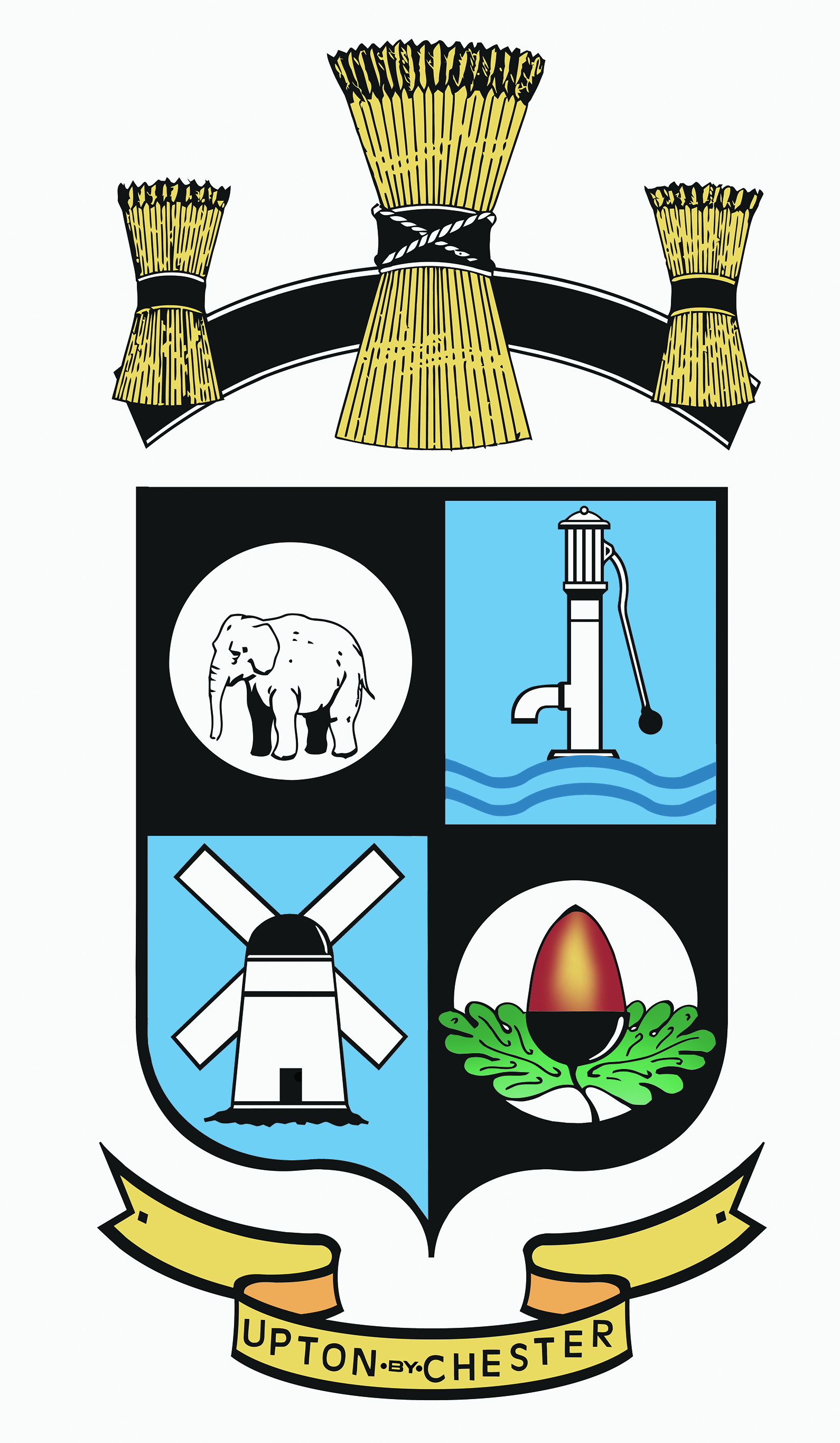 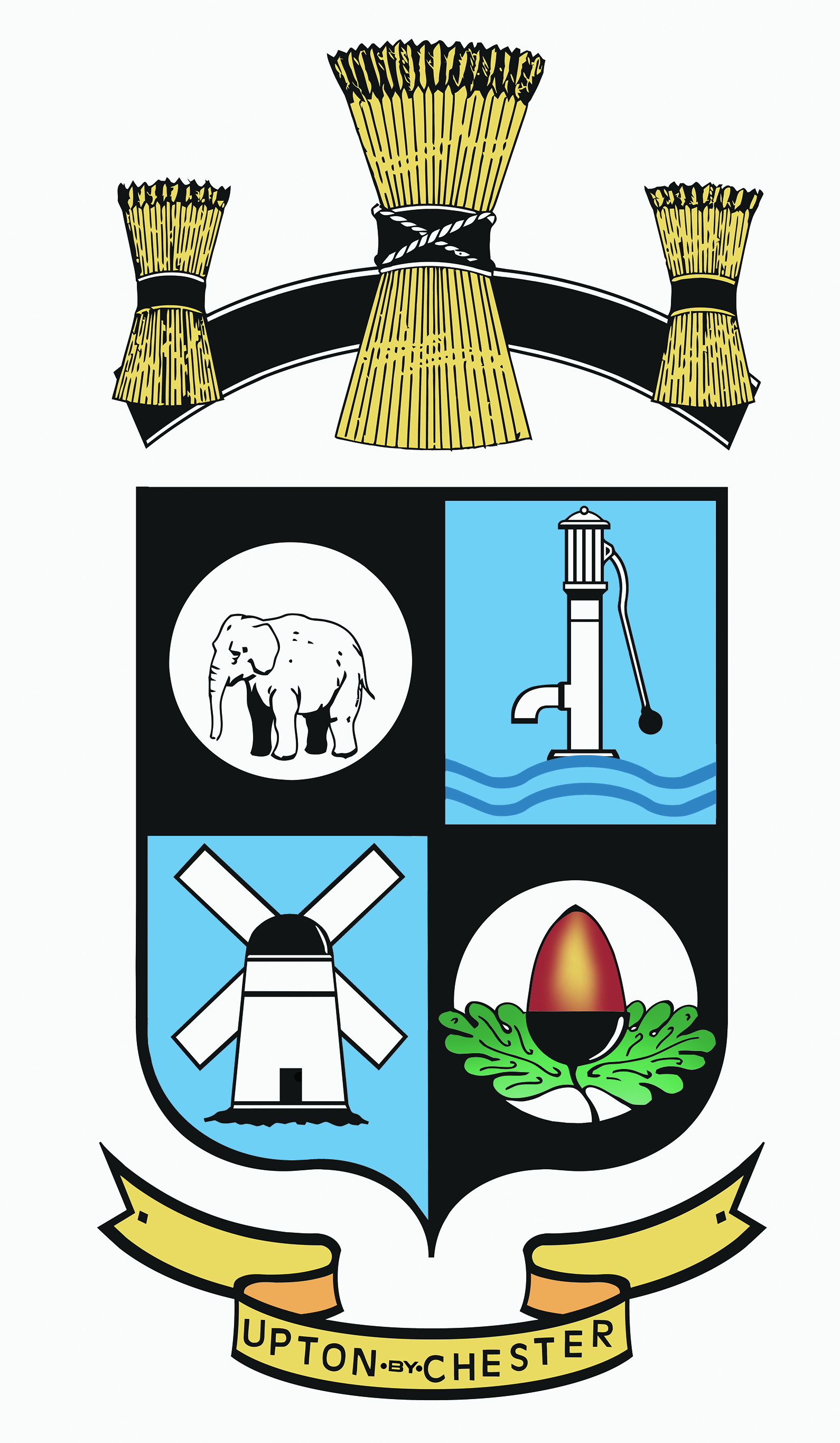  PARISH COUNCIL18 Gladstone RoadChesterCH1 4BY07584415343Email: clerk@uptonbychester.org.uk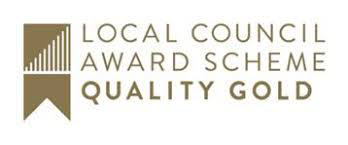 Dear Member,You are summoned to the Meeting of Upton by Chester & District Parish Council to be held at 7.00pm on Monday 01July 2019 at Upton Pavilion, Wealstone Lane, Upton, Chester.The business to be transacted at the meeting is detailed on the agenda below. Please note that Standing Orders will apply at this meeting.  Members of the press and public are entitled to attend and there will be an 'Open Forum' for 10 minutes at the beginning of the meeting to raise any issues with the Parish Council.10.06.19		Signed……………………………..	Clerk to the Parish CouncilAGENDA – Pt 11. OPEN FORUM.Members of the public will be invited to comment on any items on the agenda before business commences.(New business should be brought to the attention of the clerk one week prior to the next meeting).2. APOLOGIES FOR ABSENCE.To receive apologies for absence as reported to the Clerk and approve reasons as necessary.3. DECLARATIONS OF INTEREST.Members are invited to declare any interests they may have in items on this agenda as per the Code of Conduct.4. COMMUNITY SAFETY.To welcome members of the local community police team to the meeting to deliver a report on community safety. 5. MINUTES.To confirm as a true record the Minutes of the meeting held on Monday 20th May 2019. Enc6. COMMITTEE MINUTES.To receive the Minutes of the committees held since the last meeting, to receive information and consider recommendations:QE II Sub-Committee 28 May. EncEmployment Committee 03 June. EncGeneral Purposes Committee 03 June. Enc7. BOROUGH COUNCILLORS’ REPORTS.To receive information from Upton Borough Councillors on matters which affect Upton.8. FINANCE AND ACCOUNTS REPORTS. To approve the payment of salaries and expenses, to approve the payment of invoices for goods and services rendered, to note any receipts and details of current balances. Enc9. SUMMARY OF ACCOUNTS 2018/19.To receive and approve the Summary of Accounts 2018/19. Enc10. PARISH COUNCIL TRADE MARK.To consider the requirement for a Parish Council events trademark and agree action.11. UPTON PAVILION FUN DAY.To consider renaming the annual Fun Day.To agree on the role of Councillors at this event.12. TEEN SHELTER.To consider the removal of the teen shelter on the playing field due to anti-social behaviour.13. OPERATION LONDON BRIDGE.To set up a working party to prepare a protocol in the event of the passing of a senior member of the Royal Family.14. NAME BADGES/CONTACT DETAILS.To consider a type of formal identity for Councillors and agree contact details in the public domain.15. INVITATIONS, CORRESPONDENCE AND PUBLICATIONS.To receive, note and agree actions on invitations, correspondence and publications. 16. DATE OF THE NEXT MEETING.To confirm the date and time of the next meeting.